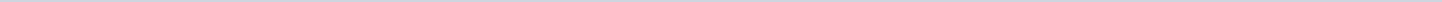 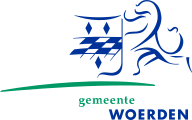 Gemeente WoerdenAangemaakt op:Gemeente Woerden29-03-2024 13:36Stukken van college aan raad29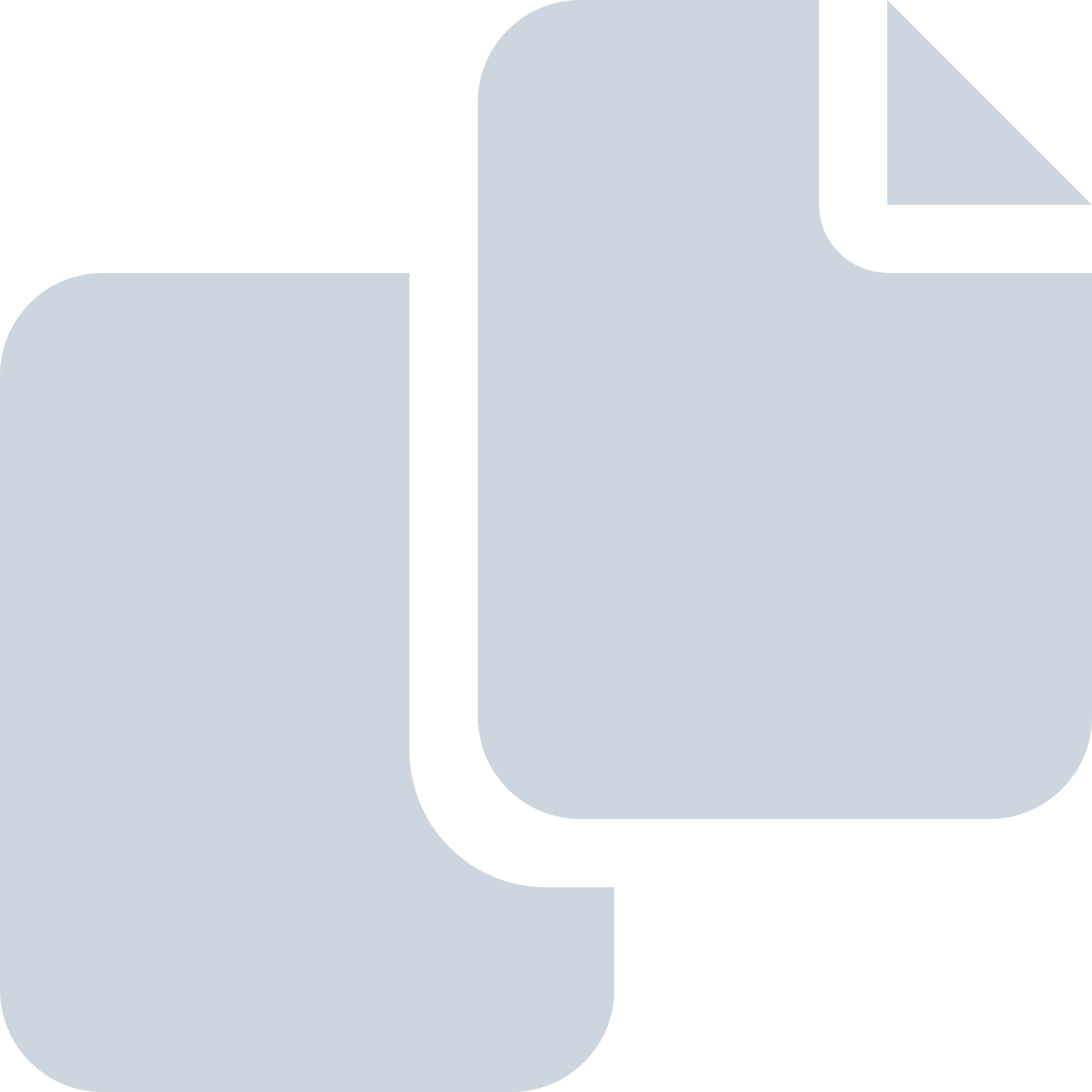 Periode: mei 2016#Naam van documentPub. datumInfo1.16R.00249 Raadsvoorstel | Invoering het nieuwe werken31-05-2016PDF,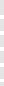 1,24 MB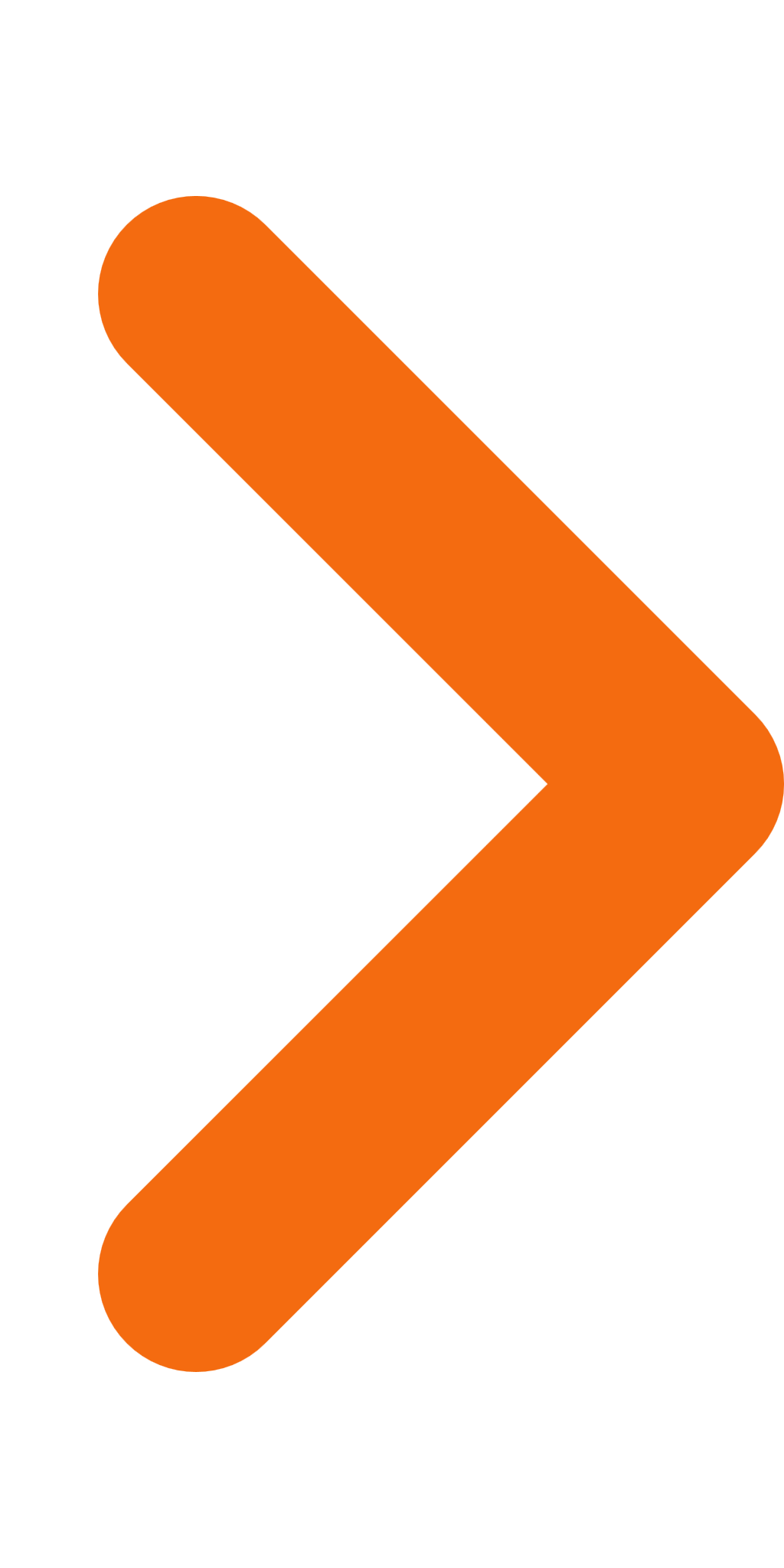 2.16R.00235 Raadsinformatiebrief | Inwoners in een onoplosbare (catch 22) situatie31-05-2016PDF,1,25 MB3.16R.00264 Raadsinformatiebrief | Aanbesteding jeugd en Wmo 201731-05-2016PDF,17,47 MB4.16R.00284 Raadsvoorstel | Juni-overleg30-05-2016PDF,9,74 MB5.16R.00258 Raadsinformatiebrief | Transformatie- en procesagenda Sociaal Domein 2016-201726-05-2016PDF,24,27 MB6.16R.00262 Raadsinformatiebrief | Evaluatie fietshandhaving 201526-05-2016PDF,3,69 MB7.16R.00156 Raadsinformatiebrief | Jaarverslag Handhaving 2015 en HandhavingsUitvoeringsProgramma (HUP) 201625-05-2016PDF,1,06 MB8.16R.00054 Raadsinformatiebrief | Partnerschap Stichting Romeinse Limes Nederland25-05-2016PDF,247,42 KB9.16R.00278 Raadsinformatiebrief | Voorontwerp bestemmingsplan begraafplaats Rijnhof (toevoegen crematorium)25-05-2016PDF,110,27 KB10.16R.00290 Raadsvoorstel | Opvang vluchtelingen25-05-2016PDF,3,06 MB11.16R.00288 Raadsvoorstel | Huisvesten statushouders, integratie, isk25-05-2016PDF,3,11 MB12.16R.00281 Raadsvoorstel | Inrichting raadzaal nieuwe stadhuis24-05-2016PDF,1,20 MB13.16R.00259 Raadsvoorstel | Jaarverslag en jaarrekening gemeente Woerden 201524-05-2016PDF,2,43 MB14.16R.00256 Raadsinformatiebrief | Kwartaalrapportage Q1 2016 Ferm Werk, inclusief kwartaal in beeld23-05-2016PDF,5,77 MB15.16R.00247 Raadsvoorstel | BIZ verordening Bedrijveninvesteringszone centrumgebied Woerden23-05-2016PDF,5,10 MB16.16R.00210 Raadsinformatiebrief | Key Performance Indicator rapportage (KPI) archief- en informatiebeheer van de gemeente Woerden23-05-2016PDF,4,44 MB17.16R.00257 Raadsinformatiebrief | Nieuwe vervoerder leerlingenvervoer 2016-201723-05-2016PDF,131,86 KB18.16R.00223 Raadsvoorstel | Wijziging huisvestingsverordening regio Utrecht 2015, gemeente Woerden19-05-2016PDF,867,49 KB19.16R.00251 Raadsinformatiebrief | Klanttevredenheidsonderzoek en jaarverslag 2015 klachten Ferm Werk19-05-2016PDF,1,80 MB20.16R.00245 Raadsvoorstel | Klachtenregeling gemeente Woerden 201618-05-2016PDF,250,89 KB21.16R.00239 Raadsvoorstel | (bijna) Klimaatneutraal stadhuis18-05-2016PDF,178,02 KB22.16R.00230 Raadsvoorstel | Financiële stukken Omgevingsdienst regio Utrecht (ODRU)18-05-2016PDF,16,12 MB23.16R.00237 Raadsinformatiebrief | N.a.v berichtgeving in NRC op 28 april 2016 m.b.t jeugdzorgaanbieders18-05-2016PDF,795,29 KB24.16R.00183 Raadsinformatiebrief | Stand van zaken project crematorium &amp; beleids- en beheerplan begraafplaatsen09-05-2016PDF,216,95 KB25.16R.00170 Raadsinformatiebrief | Stand van zaken dossier Meije 300 (De Blauwe Meije)09-05-2016PDF,130,65 KB26.16R.00123 Raadsinformatiebrief | Peilnota ruimtelijk-economische koers U1003-05-2016PDF,6,42 MB27.16R.002013 Raadsinformatiebrief | Stand van zaken inzake toezegging bomenbeheer03-05-2016PDF,105,37 KB28.16R.00215 Raadsinformatiebrief | Proces t.a.v. het intern integriteitsonderzoek03-05-2016PDF,87,15 KB29.16U.09772 Brief college | Bestuurlijke reactie op onderzoeksrapport Berenschot over oud wethouder Duindam02-05-2016PDF,731,26 KB